اللجنة المعنية بالتنمية والملكية الفكريةالدورة الثالثة عشرةجنيف، من 19 إلى 23 مايو 2014الاقتراح المعدل بشأن إضافة أنشطة جديدة ممكنة للويبو تتعلق بالانتفاع بحق المؤلف للنهوض بالنفاذ إلى المعلومات والمواد الإبداعيةمن إعداد الأمانةاعتمدت اللجنة المعنية بالتنمية والملكية الفكرية (اللجنة) "المشروع بشأن الملكية الفكرية وتكنولوجيا المعلومات والاتصالات والهوة الرقمية والنفاذ إلى المعرفة" باعتباره جزءاً من مساعي تنفيذ التوصيات 19 و24 و27 من جدول أعمال التنمية للمنظمة العالمية للملكية الفكرية (الويبو). وقد اندرج تحت عنصر حق المؤلف في المشروع هدفان، هما تعييناً:جمع المعلومات واستكشاف إمكانيات نظام حق المؤلف ومواطن المرونة فيه ومختلف النماذج لإدارة حق المؤلف من أجل تعزيز النفاذ إلى المعارف، مع التركيز بصورة خاصة على المجالات الثلاثة التالية: التعليم والبحث، وممارسات تطوير البرمجيات بما فيها البرمجيات المجانية ومفتوحة المصدر، ومعلومات القطاع العام.وإجراء تقييم متعدد التخصصات للفرص المتاحة أمام الويبو وفي ظل اختصاصاتها بغية الإقبال على أنشطة جديدة ترمي إلى مساعدة الدول الأعضاء على تحقيق أهدافها الإنمائية من خلال تعزيز النفاذ إلى المعارف.وفي سبيل تحقيق الهدف الأول، أصدرت أمانة الويبو تكليفاً بإجراء دراسة بشأن "الانتفاع بحق المؤلف للنهوض بالنفاذ إلى المعلومات والمواد الإبداعية" (ويشار إليها فيما يلي باسم "الدراسة بشأن حق المؤلف والنفاذ") تغطي المجالات الثلاثة المذكورة آنفاً (التعليم والبحث، والبرمجيات، ومعلومات القطاع العام). ونوقشت الدراسة في الدورة العاشرة للجنة، والتي عقدت في شهر نوفمبر 2012، حيث اتفقت الدول الأعضاء على ما يلي:"(...). ترتب الأمانة، مع مراعاة التوجيهات المقدمة من الدول الأعضاء، لإعداد تقييم لجدوى انخراط الويبو، في إطار ولايتها، في أنشطة جديدة من شأنها مساعدة الدول الأعضاء على تحقيق أهدافها الإنمائية على أن يقدم إلى اللجنة في دورتها التالية".وعُرضت الوثيقة "تقييم جدوى بشأن إضافة أنشطة جديدة ممكنة للويبو تتعلق بالانتفاع بحق المؤلف للنهوض بالنفاذ إلى المعلومات والمواد الإبداعية" (CDIP/11/6) أثناء الدورة الحادية عشرة للجنة، التي عقدت في مايو 2013. وتضمنت الوثيقة، التي أعدها خبير استشاري خارجي، قائمة بالأنشطة الملائمة المحتملة التي يمكن أن تضطلع بها الويبو في كل من المجالات الثلاثة المحددة سلفاً. وقد نوقشت الوثيقة واتفقت الدول الأعضاء على ما يلي:"ناقشت اللجنة تقييم الجدوى بشأن إضافة أنشطة جديدة ممكنة للويبو تتعلق بالانتفاع بحق المؤلف للنهوض بالنفاذ إلى المعلومات والمواد الإبداعية (الوثيقة CDIP/11/6). وأبدت بعض الوفود دعمها للاقتراحات المُقدمة في الوثيقة وأدلت بعدد من التعليقات والمقترحات. والتمست وفود أخرى من الأمانة إعداد خطة تنفيذية أكثر تفصيلا تشمل معلومات عن الآثار المترتبة على الموارد المالية والبشرية كي تنظر فيها اللجنة في دورتها القادمة."ونظرت اللجنة، في دورتها الثانية عشرة المعقودة في نوفمبر 2013، في اقتراح التنفيذ بشأن إضافة أنشطة جديدة ممكنة للويبو تتعلق بالانتفاع بحق المؤلف للنهوض بالنفاذ إلى المعلومات والمواد الإبداعية (CDIP/12/9)، الذي يحتوي على خطة تنفيذية بخصوص الأنشطة الستة المقترحة في الوثيقة CDIP/11/6. وعقب تبادل لوجهات النظر، طُلب من الأمانة "مراجعة الوثيقة لتوضيح الاقتراح وتقديمه إلى اللجنة في دورتها القادمة."وبناء على ذلك تتضمن هذه الوثيقة ومرفقاتها نسخة مراجعة للخطة التنفيذية تراعي التعليقات التي أبدتها الدول الأعضاء. وقد اقتُرحت عناوين جديدة للأنشطة 1 و2 و3 و5 بغرض بلورة محتوياتها بدقة أكبر. ومن المقترح أن يُنظر في كل نشاط مبيّن بالتفصيل في هذه الوثيقة على حدة.إن اللجنة مدعوة للنظر في المعلومات الواردة في مرفقات هذه الوثيقة.[تلي ذلك المرفقات]الخطة التنفيذية للنشاط 1[يلي ذلك المرفق الثاني]الخطة التنفيذية للنشاط 2[يلي ذلك المرفق الثالث]الخطة التنفيذية للنشاط 3[يلي ذلك المرفق الرابع]الخطة التنفيذية للنشاط 4[يلي ذلك المرفق الخامس]الخطة التنفيذية للنشاط 5[يلي ذلك المرفق السادس]الخطة التنفيذية للنشاط 6[نهاية المرفق السادس والوثيقة]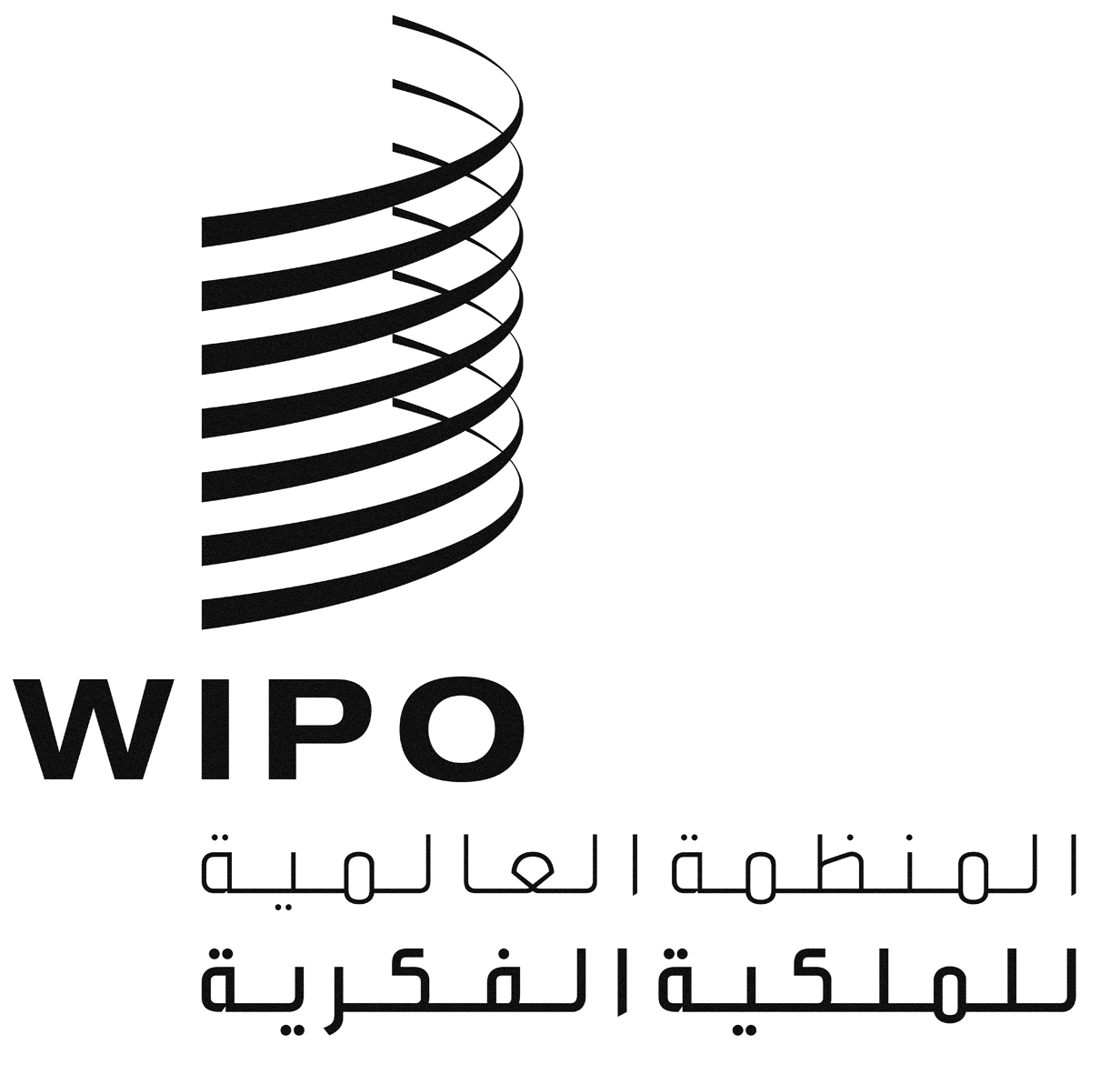 ACDIP/13/11CDIP/13/11CDIP/13/11الأصل: بالإنكليزيةالأصل: بالإنكليزيةالأصل: بالإنكليزيةالتاريخ: 25 أبريل 2014التاريخ: 25 أبريل 2014التاريخ: 25 أبريل 2014عنوان النشاط/المبادرةمشروع رائد بشأن تقديم الدعم القانوني والتقني بغرض إنشاء قواعد بيانات لإتاحة موارد التعليم والبحث بصورة مفتوحةوصف مختصر للنشاط/المبادرةيهدف هذا النشاط إلى تقديم معلومات تقنية وقانونية عن كيفية إتاحة موارد التعليم والبحث المتصلة بالملكية الفكرية بصورة مفتوحة. وسيتيح للويبو والدول الأعضاء فيها وغيرهم من أصحاب المصالح فرصة للاستفادة من التجارب السابقة واكتساب خبرات في استراتيجيات النفاذ المفتوح ونُهُجه فيما يتعلق بموارد التعليم والبحث المتصلة بالملكية الفكرية.وفي سبيل تحقيق هذا الهدف، ستركز المرحلة الأولى من النشاط على اختيار الدول الأعضاء التي تلتزم وتبدي اهتماماً بالمشاركة في المشروع.وبعد تحديد البلدان، سيضطلع خبير استشاري خارجي بما يلي:دراسة وتحليل سياسات إدارة حق المؤلف القائمة في المؤسسات المحلية التي توفر موارد تعليم وبحث متعلقة بالملكية الفكرية؛وتحديد طبيعة ونوعية موارد التعليم والبحث المتعلقة بالملكية الفكرية التي تنتجها هذه المؤسسات وتلك التي يتم إنتاجها في دول أخرى وتستطيع هذه المؤسسات أن تنتفع بها وتوزعها مجاناً؛وتقييم الكيفية التي يمكن بها إتاحة موارد التعليم والبحث المحدّدة المتعلقة بالملكية الفكرية للجمهور في الدول الأعضاء المختارة؛واقتراح استراتيجيات تنفيذ تتسم بكفاءة التكاليف.المستفيدون المستهدفون الدول الأعضاء؛ والمنظمات الدولية؛ والمؤسسات التعليمية والبحثية؛ والمجتمع المدني.قطاعات الويبو الرئيسية المشاركة والصلات ببرامج الويبو:شعبة قانون حق المؤلف وشعبة البنية التحتية لحق المؤلف.يرتبط هذا النشاط/المبادرة بعدد من الأهداف الاستراتيجية للويبو بما في ذلك: الهدف الثالث - تسهيل الانتفاع بالملكية الفكرية في سبيل التنمية؛ والهدف الخامس - المصدر العالمي لمراجع المعلومات والدراسات المتعلقة بالملكية الفكرية.الخطواتتحديد الدول الأعضاء المهتمة واختيارها (ثلاث دول كحد أقصى)؛وتحديد واختيار خبير استشاري خارجي أو أكثر؛والتوصل إلى اتفاق بشأن الخدمات التعاقدية الفردية والاختصاصات؛وتنفيذ التقييم؛وتحليل المدخلات التي يقدمها الخبير الاستشاري الخارجي؛وغير ذلك من الخطوات التي تتطلبها استراتيجية التنفيذ.المدة الإجمالية24 شهرا بدءا من تاريخ اختيار البلدان المستهدفة.الميزانية:ملاحظة: لم يتم تخصيص أية موارد مالية أو بشرية لهذا النشاط في برنامج وميزانية الثنائية 2014-2015. ولذلك يجب تحديد موارد جديدة. وقد تم تقدير الميزانية حسب كل دولة عضو متطوعة على النحو المشار إليه فيما سبق.التكاليف غير المتعلقة بالموظفين:تكاليف الموظفين: ستتولى شعبة قانون حق المؤلف وشعبة البنية التحتية لحق المؤلف تنسيق الإجراءات اللازمة وتنفيذها. (مد-1/ف-5: 5%؛ ف-3/ف-2: 10%)عنوان النشاط/المبادرةإمكانية تطبيق الترخيص المفتوح على موارد التعليم والبحث التي تنتجها المنظمات الدوليةوصف مختصر للنشاط/المبادرةأدرك الكثير من المنظمات الدولية أهمية اغتنام الفرص الناشئة عن نمو تكنولوجيات المعلومات والاتصالات وتعمل على الوصول إلى قاعدة جماهيرية أوسع نطاقا على الصعيد العالمي ولا سيما في البلدان النامية. وهي تنشئ بالفعل، وتجمع، كميات كبيرة من المعلومات وتحتفظ بها، وترمي إلى تيسير تهيئة محيط يعزز الأنشطة الإبداعية والابتكارية، والتحفيز على اكتساب المعرفة، وتمكين الجمهور، سواء من المهنيين أو غير المهنيين، من النفاذ بسهولة إلى البيانات والأبحاث التي تمولها.وفي هذا السياق، تعمل الويبو و13 منظمة حكومية دولية أخرى في إطار فريق عامل منذ 2010 بغية تنسيق سياساتها الخاصة بالتراخيص لتوزيع موادها المحمية بموجب حق المؤلف. وتولت الويبو تنسيق المناقشة وقيادة مهمة الصياغة في الفريق العامل. وتم اتخاذ قرار بالسعي للتعاون مع منظمة المشاع الإبداعي من أجل إنشاء ترخيص للمشاع الإبداعي يلائم المنظمات الحكومية الدولية عن طريق اعتماد ترخيص مخصص جديد. وقد نوقش المشروع المكيّف النهائي لترخيص المشاع الإبداعي الخاص بالمنظمات الحكومية الدولية وهو الآن جاهز للاستخدام.وفي حين شرعت بعض المنظمات الحكومية الدولية في استخدام ذلك الترخيص، لا تزال منظمات أخرى تنظر في الآثار التي قد تنجم عن تنفيذه.ويتمثل الهدف من النشاط في تسهيل المساعدة بناء على الطلب في تنفيذ سياسات حق المؤلف الخاصة بالمنظمات الحكومية الدولية التي تقرر استخدام ترخيص المشاع الإبداعي الجديد الخاص بالمنظمات الحكومية الدولية. ويظل الفريق العامل الاستشاري، بناء على طلب المنظمات الحكومية الدولية المشاركة، على استعداد لمتابعة عملية التنفيذ وتوجيهها. وقد تقدم الويبو إلى منظمات حكومية دولية أخرى، بناء على طلبها، المساعدة اللازمة من خلال تزويدها بالمعلومات القانونية ومشاطرتها المعارف ذات الصلة. وقد تقوم الويبو، فضلا عن ذلك، برصد التطورات المستقبلية للمشروع العام غير المكيّف لترخيص المشاع الإبداعي. ولدى النظر في تلك التطورات قد يقتضي الأمر إجراء مراجعة ترخيص المشاع الإبداعي الخاص بالمنظمات الحكومية الدولية.المستفيدون المستهدفون الدول الأعضاء؛ والمنظمات الدولية؛ والمؤسسات التعليمية والبحثية؛ والمجتمع المدني.قطاعات الويبو الرئيسية المشاركة والصلات ببرامج الويبو:مكتب المستشار القانوني، وشعبة الاتصالات، وشعبة قانون حق المؤلف.ويرتبط هذا النشاط/المبادرة بعدد من الأهداف الاستراتيجية للويبو بما في ذلك: الهدف الثالث - تسهيل الانتفاع بالملكية الفكرية في سبيل التنمية؛ والهدف السادس - التعاون الدولي على إذكاء الاحترام للملكية الفكرية؛ والهدف السابع - الملكية الفكرية وقضايا السياسات العامة العالمية.الخطواتتحديد فئات المواد المحمية بموجب حق المؤلف الواجب توزيعها وفقا لترخيص المشاع الإبداعي الخاص بالمنظمات الحكومية الدولية؛تحديد العناصر الأساسية لسياسة بشأن حق المؤلف ترمي إلى تنفيذ ترخيص المشاع الإبداعي الخاص بالمنظمات الحكومية الدولية؛إسداء المشورة، عند الطلب، للمنظمات الحكومية الدولية الأخرى حول خبرة الويبو في تنفيذ سياستها الخاصة بحق المؤلف؛مواصلة المناقشات وتبادل الخبرات وأفضل الممارسات بين المنظمات الحكومية الدولية المشاركة، بما في ذلك عن طريق عقد اجتماعات في أماكن محدّدة؛إذكاء وعي أصحاب المصالح بشروط استخدام ترخيص المشاع الإبداعي الخاص بالمنظمات الحكومية الدولية وتبعاته؛مواصلة التحاور مع منظمة المشاع الإبداعي والنظر في مراجعة ترخيص المشاع الإبداعي الخاص بالمنظمات الحكومية الدولية وفقا للتحديثات التي قد يخضع لها في المستقبل المشروع العام غير المكيّف لترخيص المشاع الإبداعي.المدة الإجمالية24 شهراالميزانية:ملاحظة: لم يتم تخصيص موارد مالية أو بشرية معينة لهذا النشاط في برنامج وميزانية الثنائية 2014-2015. ولذلك يجب تحديد موارد جديدة.التكاليف غير المتعلقة بالموظفين:تكاليف الموظفين: سيتولى مكتب المستشار القانوني وشعبة قانون حق المؤلف وشعبة الاتصالات، عند الضرورة، تنسيق الإجراءات اللازمة وتنفيذها. (مد-1/ف-5: 10%؛ ف-3/ف-2: 20%)عنوان النشاط/المبادرةتطوير وحدة تدريبية بشأن الترخيص وتطوير برمجيات المصدر المفتوحوصف مختصر للنشاط/المبادرةيتمثل الهدف من هذا النشاط في تطوير وحدة تدريبية بشأن قضايا الملكية الفكرية المتصلة بترخيص البرمجيات يمكن أن تستخدمها أكاديمية الويبو وغيرها من الوحدات التي توفر خدمات التدريب وتكوين الكفاءات. فمن شأن وجود وحدة تدريبية مخصصة أن يوفر معلومات مفيدة عن الاستراتيجيات البديلة لتطوير البرمجيات وأيضا عما يرتبط بها من تكاليف وآثار. وستشمل الوحدة مجموعة متوازنة من وجهات النظر التي تتناول المنافع والمخاطر المحتملة المرتبطة بمختلف الخيارات.وسيؤدي هذا النشاط إلى:تعزيز الوعي بإمكانيات البرمجيات المملوكة ومفتوحة المصدر وآثارها؛وإنشاء مصادر مفيدة للمعلومات تتضمن أمثلة واقعية ومراجع بشأن ترخيص البرمجيات، سواء كانت مملوكة أو مفتوحة المصدر، مع التأكيد بوجه خاص على احتياجات البلدان النامية.وسيتولى تطوير هذه الوحدة التدريبية وما يتصل بها من مواد خبيران استشاريان خارجيان لديهما خبرة مؤكدة في هذا الشأن، ويُفضّل أن يكون لديهما أيضا معرفة نوعية بكل من البرمجيات المملوكة ومفتوحة المصدر.المستفيدون المستهدفون الدول الأعضاء؛ والمؤسسات التعليمية والبحثية؛ والمجتمع المدني.قطاعات الويبو الرئيسية المشاركة والصلات ببرامج الويبو:شعبة قانون حق المؤلف وأكاديمية الويبو.ويرتبط هذا النشاط/المبادرة بعدد من الأهداف الاستراتيجية للويبو بما في ذلك: الهدف الثالث - تسهيل الانتفاع بالملكية الفكرية في سبيل التنمية؛ والهدف الخامس - المصدر العالمي لمراجع المعلومات والدراسات المتعلقة بالملكية الفكرية.الخطوات والجدول الزمنيتحديد خبيرين استشاريين خارجيين مؤهلين لديهما معرفة واسعة بترخيص البرمجيات مفتوحة المصدر و/أو البرمجيات المملوكة؛والتوصل إلى اتفاق بشأن اتفاقات الخدمات الخاصة والاختصاصات؛وصياغة الوحدة التدريبية؛ومراجعة الوحدة للموافقة عليها أو تعديلها؛ونشر الوحدة وإتاحتها؛وتدشين الوحدة وإدراجها ضمن التدريبات وغيرها من البرامج.المدة الإجمالية12 شهراالميزانية:ملاحظة: لم يتم تخصيص أية موارد مالية أو بشرية لهذا النشاط في برنامج وميزانية الثنائية 2014-2015. ولذلك يجب تحديد موارد جديدة.التكاليف غير المتعلقة بالموظفين:تكاليف الموظفين: ستتولى شعبة قانون حق المؤلف وأكاديمية الويبو تنسيق الإجراءات اللازمة وتنفيذها. (مد-1/ف-5: 5%؛ ف-3/ف-2: 10%)عنوان النشاط/المبادرةدمج ترخيص المصدر المفتوح في دورات الويبو وبرامجها التدريبية ذات الصلة بحق المؤلفوصف مختصر للنشاط/المبادرةتقدم الويبو عدداً من التدريبات على حق المؤلف في سياق دوراتها العامة ودوراتها المتقدمة وبرامجها التنفيذية.وفي سبيل إذكاء الوعي بتطوير برمجيات المصدر المفتوح في سياق نظام حق المؤلف الأوسع نطاقاً، من الأهمية بمكان للبرامج المعنية بترخيص حق المؤلف والموضوعات ذات الصلة أن تقوم على وجه التحديد بإدماج هذا الموضوع. وسينطوي ذلك على توفير مجموعة متوازنة من وجهات النظر التي تتناول المنافع والمخاطر المحتملة المرتبطة بمختلف الخيارات.وبالإضافة إلى ذلك، يمكن توجيه الدعوة إلى خبراء ترخيص البرمجيات وإشراكهم في برامج ملائمة.المستفيدون المستهدفون الدول الأعضاء؛ والقطاع الخاص؛ والمؤسسات التعليمية والبحثية؛ والباحثون المعنيون بالملكية الفكرية؛ ومنظمات المجتمع المدني.قطاعات الويبو الرئيسية المشاركة والصلات ببرامج الويبو:شعبة قانون حق المؤلف وأكاديمية الويبو.ويرتبط هذا النشاط/المبادرة بعدد من الأهداف الاستراتيجية للويبو بما في ذلك: الهدف الثالث - تسهيل الانتفاع بالملكية الفكرية في سبيل التنمية؛ والهدف الخامس - المصدر العالمي لمراجع المعلومات والدراسات المتعلقة بالملكية الفكرية.الخطوات والجدول الزمنيتحديد البرامج الملائمة لإدراج الموضوع المستهدف؛وإدراج موضوعات معينة في برامج التدريب والفعاليات؛وتحديد الخبراء في مجال ترخيص البرمجيات؛ودعوة الخبراء إلى المشاركة في الاجتماعات أو الأنشطة ذات الصلة.المدة الإجمالية24 شهراالميزانية:ملاحظة: لم يتم تخصيص أية موارد مالية أو بشرية لهذا النشاط في برنامج وميزانية الثنائية 2014-2015. ولذلك يجب تحديد موارد جديدة.التكاليف غير المتعلقة بالموظفين:تكاليف الموظفين: ستتولى شعبة قانون حق المؤلف وأكاديمية الويبو تنسيق الإجراءات اللازمة وتنفيذها. (مد-1/ف-5: 5%؛ ف-3/ف-2: 10%)عنوان النشاط/المبادرةإعداد المعلومات للاستخدام الداخلي في الويبو بشأن سياسات حق المؤلف والأحكام القانونية المتعلقة بمختلف مقاربات حق المؤلف إزاء معلومات القطاع العاموصف مختصر للنشاط/المبادرةتناولت الدول الأعضاء مسألة تطبيق سياسة حق المؤلف على معلومات القطاع العام بسبل مختلفة. وفي ضوء الاهتمام المتزايد الذي أبدته الحكومات وأصحاب المصالح، يمكن أن يُطلب من الويبو تقديم معلومات ومساعدة قانونية بشأن المسائل المتصلة بحق المؤلف ومعلومات القطاع العام.وسيتم إعداد أحكام نموذجية ومواد مفيدة لتقديم المشورة التشريعية لتلبية طلبات الدول الأعضاء. وستتضمن هذه المواد آثار الخيارات التشريعية وتفسرها وتراعي مختلف الأنظمة القانونية (أي القانون المدني والقانون العام) والمستويات الإنمائية لتلبية طلبات الدول الأعضاء.وسيتعاون خبيران استشاريان خارجيان، واحد في كل نظام قانوني، على إعداد المواد.المستفيدون المستهدفون الدول الأعضاء والمجتمع المدني.قطاعات الويبو الرئيسية المشاركة والصلات ببرامج الويبو:شعبة قانون حق المؤلف.ويرتبط هذا النشاط/المبادرة بعدد من الأهداف الاستراتيجية للويبو بما في ذلك: الهدف الأول - تطور متوازن لوضع القواعد والمعايير الدولية بشأن الملكية الفكرية؛ والهدف الثالث - تسهيل الانتفاع بالملكية الفكرية في سبيل التنمية؛ والهدف الخامس - المصدر العالمي لمراجع المعلومات والدراسات المتعلقة بالملكية الفكرية.الخطوات والجدول الزمنيتحديد خبيرين استشاريين خارجيين مؤهلين لديهما معرفة واسعة بمعلومات القطاع العام؛والتوصل إلى اتفاق بشأن اتفاقات الخدمات الخاصة والاختصاصات؛وصياغة مواد المعلومات والأحكام النموذجية؛ومراجعة المواد للموافقة عليها أو تعديلها.المدة الإجمالية12 شهراالميزانية:ملاحظة: لم يتم تخصيص أية موارد مالية أو بشرية لهذا النشاط في برنامج وميزانية الثنائية 2014-2015. ولذلك يجب تحديد موارد جديدة.التكاليف غير المتعلقة بالموظفين:تكاليف الموظفين: ستتولى شعبة قانون حق المؤلف تنسيق الإجراءات اللازمة وتنفيذها. (مد-1/ف-5: 10%؛ ف-3/ف-2: 15%)عنوان النشاط/المبادرةمؤتمر دولي للبلدان الأقل نمواً بشأن حق المؤلف وإدارة معلومات القطاع العاموصف مختصر للنشاط/المبادرةيتألف هذا النشاط من اجتماع عالمي يهدف إلى إذكاء الوعي لدى مجموعة مختارة من البلدان الأقل نمواً بشأن موضوعات تتصل بمعلومات القطاع العام وحق المؤلف. وسيتم اختيار البلدان بمراعاة مدى استعدادها لتنفيذ أية سياسة بخصوص الموضوع. وسيمثل الاجتماع أيضاً محفلاً لمناقشة ومشاطرة السياسات القائمة التي تنفذها الدول الأعضاء.وسيتم تنظيم الاجتماع على النحو الأكثر ملاءمة لأهداف البلدان الأقل نمواً؛ ومن ثم ستموّل الويبو مشاركة عدد من ممثلي البلدان الأقل نمواً.المستفيدون المستهدفون الدول الأعضاء، وبوجه خاص البلدان الأقل نمواً؛ والمجتمع المدني.قطاعات الويبو الرئيسية المشاركة والصلات ببرامج الويبو:شعبة قانون حق المؤلف وشعبة البلدان الأقل نمواً.ويرتبط هذا النشاط/المبادرة بعدد من الأهداف الاستراتيجية للويبو بما في ذلك: الهدف الأول - تطور متوازن لوضع القواعد والمعايير الدولية بشأن الملكية الفكرية؛ والهدف الثالث - تسهيل الانتفاع بالملكية الفكرية في سبيل التنمية؛ والهدف الخامس - المصدر العالمي لمراجع المعلومات والدراسات المتعلقة بالملكية الفكرية.الخطوات والجدول الزمنيالتوصل إلى اتفاق بشأن المكان والميزانية والتواريخ والبلد المضيف والمشاركين المدعوين؛وصياغة البرنامج واختيار المتحدثين؛وإعداد الأوراق والمواد؛وإنشاء موقع إلكتروني مخصص للمؤتمر.المدة الإجماليةتسعة أشهرالميزانية:ملاحظة: لم يتم تخصيص أية موارد مالية أو بشرية لهذا النشاط في برنامج وميزانية الثنائية 2014-2015. ولذلك يجب تحديد موارد جديدة.التكاليف غير المتعلقة بالموظفين:تكاليف الموظفين: ستتولى شعبة قانون حق المؤلف وشعبة البلدان الأقل نمواً تنسيق الإجراءات اللازمة وتنفيذها. (مد-1/ف-5: 5%؛ ف-3/ف-2: 15%)